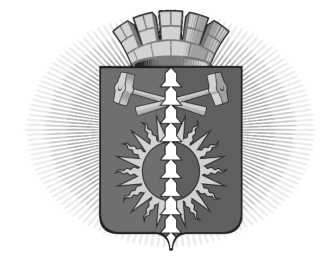 АДМИНИСТРАЦИЯ  ГОРОДСКОГО ОКРУГА ВЕРХНИЙ ТАГИЛПОСТАНОВЛЕНИЕг. Верхний ТагилО внесении изменений в муниципальную программу Формирование комфортной городской среды городского округа Верхний Тагил на 2018-2024 годы», утвержденную постановлением администрации городского округа Верхний Тагил от 01.11.2017 № 668В соответствии с Постановлением Правительства Российской Федерации от 10.02.2017 № 169  «Об утверждении Правил предоставления и распределения субсидий из федерального бюджета бюджетам субъектов Российской Федерации на поддержку государственных программ субъектов Российской Федерации и муниципальных программ формирования современной городской среды», с Постановлением Правительства Свердловской области от 29.10.2013 № 1330-ПП «Об утверждении государственной программы Свердловской области «Развитие жилищно-коммунального хозяйства и повышение энергетической эффективности в Свердловской области до 2024 года», с решением Думы городского округа Верхний Тагил от 16.07.2020г. № 47/1 «О бюджете городского округа Верхний Тагил на 2020 год и плановый период 2021 и 2022 годов» и  Постановлением администрации городского округа Верхний Тагил от 05.06.2017 г. № 373 «Об утверждении Порядка формирования и реализации муниципальных программ городского округа Верхний Тагил», руководствуясь Уставом городского округа Верхний Тагил, Администрация городского округа Верхний ТагилПОСТАНОВЛЯЕТ:1. Внести в муниципальную программу «Формирование комфортной городской среды городского округа Верхний Тагил на 2018-2024 годы» следующие изменения:1.1 Объемы финансирования муниципальной программы по годам реализации в паспорте изложить в новой редакции:1.2 Приложение № 2 План мероприятия по выполнению муниципальной программы «Формирование комфортной городской среды городского округа Верхний Тагил на 2018-2024 годы» изложить в новой редакции (прилагается).		2. Контроль за исполнением настоящего Постановления возложить на заместителя главы администрации по жилищно-коммунальному и городскому хозяйству Н.Н. Русалеева	      3. Настоящее Постановление разместить на официальном сайте http://go-vtagil.ru городского округа Верхний Тагил (с приложениями).Глава городскогоокруга Верхний Тагил 			   подпись                                	В.Г.КириченкоПриложение № 2к муниципальной программе «Формирование комфортной городской средыгородского округа Верхний Тагил на 2018-2024 годы»от 13.11.2020 г.N 565Объемы финансирования муниципальной программы по годам реализацииВсего бюджет: 51 709,9 тыс. руб.в том числе:2018 год – 197,9 тыс. руб.2019 год – 329,9 тыс. руб.2020 год – 33148,183 тыс. руб.2021 год – 230329,615 тыс. руб.2022 год -  0,0 тыс. руб.2023 год-   0,0 тыс. руб.2024 год-   0,0 тыс. руб. План мероприятий по выполнению муниципальной программы "Формирование комфортной городской среды" План мероприятий по выполнению муниципальной программы "Формирование комфортной городской среды" План мероприятий по выполнению муниципальной программы "Формирование комфортной городской среды" План мероприятий по выполнению муниципальной программы "Формирование комфортной городской среды" План мероприятий по выполнению муниципальной программы "Формирование комфортной городской среды" План мероприятий по выполнению муниципальной программы "Формирование комфортной городской среды" План мероприятий по выполнению муниципальной программы "Формирование комфортной городской среды" План мероприятий по выполнению муниципальной программы "Формирование комфортной городской среды" План мероприятий по выполнению муниципальной программы "Формирование комфортной городской среды" План мероприятий по выполнению муниципальной программы "Формирование комфортной городской среды" План мероприятий по выполнению муниципальной программы "Формирование комфортной городской среды" План мероприятий по выполнению муниципальной программы "Формирование комфортной городской среды" План мероприятий по выполнению муниципальной программы "Формирование комфортной городской среды" План мероприятий по выполнению муниципальной программы "Формирование комфортной городской среды" План мероприятий по выполнению муниципальной программы "Формирование комфортной городской среды" План мероприятий по выполнению муниципальной программы "Формирование комфортной городской среды" План мероприятий по выполнению муниципальной программы "Формирование комфортной городской среды" План мероприятий по выполнению муниципальной программы "Формирование комфортной городской среды" План мероприятий по выполнению муниципальной программы "Формирование комфортной городской среды" План мероприятий по выполнению муниципальной программы "Формирование комфортной городской среды" План мероприятий по выполнению муниципальной программы "Формирование комфортной городской среды" План мероприятий по выполнению муниципальной программы "Формирование комфортной городской среды" План мероприятий по выполнению муниципальной программы "Формирование комфортной городской среды" План мероприятий по выполнению муниципальной программы "Формирование комфортной городской среды" План мероприятий по выполнению муниципальной программы "Формирование комфортной городской среды" План мероприятий по выполнению муниципальной программы "Формирование комфортной городской среды" План мероприятий по выполнению муниципальной программы "Формирование комфортной городской среды" План мероприятий по выполнению муниципальной программы "Формирование комфортной городской среды" План мероприятий по выполнению муниципальной программы "Формирование комфортной городской среды" План мероприятий по выполнению муниципальной программы "Формирование комфортной городской среды" План мероприятий по выполнению муниципальной программы "Формирование комфортной городской среды" План мероприятий по выполнению муниципальной программы "Формирование комфортной городской среды" План мероприятий по выполнению муниципальной программы "Формирование комфортной городской среды" № Наименование мероприятия/ источник расходов на финансированиеОбъем расходов на выполнение мероприятий за счет всех источников ресурсного обеспечения, тыс.рублейОбъем расходов на выполнение мероприятий за счет всех источников ресурсного обеспечения, тыс.рублейОбъем расходов на выполнение мероприятий за счет всех источников ресурсного обеспечения, тыс.рублейОбъем расходов на выполнение мероприятий за счет всех источников ресурсного обеспечения, тыс.рублейОбъем расходов на выполнение мероприятий за счет всех источников ресурсного обеспечения, тыс.рублейОбъем расходов на выполнение мероприятий за счет всех источников ресурсного обеспечения, тыс.рублейОбъем расходов на выполнение мероприятий за счет всех источников ресурсного обеспечения, тыс.рублейОбъем расходов на выполнение мероприятий за счет всех источников ресурсного обеспечения, тыс.рублейНомер строки целевых показателей, на достижение которых направлены мероприятия№ Наименование мероприятия/ источник расходов на финансированиевсего2018 г.2019 г.2020 г.2021 г.2022 г.2023г.2024г.Номер строки целевых показателей, на достижение которых направлены мероприятия12345678910111Всего по муниципальной программе264 005,598197,9329,933 148,183230 329,615000Х2федеральный бюджет50 00000050 0003областной бюджет69 742,20029 742,2040 000000Х4местный бюджет              127 263,398197,9329,93405,983123 329,615000Х5внебюджетные источники17 00000017 000000Х6Мероприятие 1. 258 948,698069,930 349,183228 529,6150004,5,6,76Благоустройство общественной территории, из них258 948,698069,930 349,183228 529,6150004,5,6,77федеральный бюджет50 00000050 0008областной бюджет69 742,20029 742,2040 0009местный бюджет122 206,498069,9606,983121 529,61510внебюджетные источники17 00000017 00011В том числе 1.1.67 50000067 50011Создание комфортной городской среды в малых городах и исторических поселениях- победителях Всероссийского конкурса лучших проектов создания комфортной среды "Благоустройство общественной территории г. Верхний Тагил "Набережная огней",  из них67 50000067 50012федеральный бюджет50 00000050 00013областной бюджет0000014местный бюджет50000050015внебюджетные источники17 00000017 00016В том числе  1.2.191 448,698069,930 349,183161 029,61516Благоустройство общественной территории г. Верхний Тагил "Набережная огней" (в том числе Площадь победы, Городской сквер), из них191 448,698069,930 349,183161 029,61517федеральный бюджет000018областной бюджет69 742,20029742,240 000000Х19местный бюджет121706,498069,9606,983121029,615000Х20внебюджетные источники00000000Х21Мероприятие 2.000000001,2,321Благоустройство дворовых территорий, всего, из них000000001,2,322областной бюджет00000000Х23местный бюджет00000000Х24внебюджетные источники00000000Х25в том числе 2.1.00000 000Х25Благоустройство дворовой территории, расположенной по адресу: г. Верхний Тагил, квартал 1 (образованный домами ул. Ленина, 75,77,79; ул. Нахимова, 40,42,44; ул. Садовая, 2,4; ул. Чехова, 1,3)00000 000Х26федеральный бюджет00000000Х27областной бюджет00000000Х28местный бюджет00000000Х29внебюджетные источники00000000Х30в том числе 2.2.00000000Х30Благоустройство дворовой территории, расположенной по адресу: г. Верхний Тагил, квартал 2 (образованный домами: ул. Ленина, 69,71,73; Маяковского, 1,3; Нахимова, 34,36,38, Садовая, 1,3)00000000Х31федеральный бюджет00000000Х32областной бюджет00000000Х33местный бюджет00000000Х34внебюджетные источники00000000Х35в том числе 2.3.00000000Х35Благоустройство дворовой территории, расположенной по адресу: г. Верхний Тагил, квартал 3 (образованный домами: ул. Ленина, 102, 104; ул. Садовая, 6,8,10; ул. Чапаева, 33,35; ул. Чехова, 5,7,9)00000000Х36федеральный бюджет00000000Х37областной бюджет00000000Х38местный бюджет00000000Х39внебюджетные источники00000000Х40в том числе 2.4.00000000Х40Благоустройство дворовой территории, расположенной по адресу: г. Верхний Тагил, квартал 4 (образованный домами: ул. Ленина, 98,96; ул. Маяковского, 5,7,9; ул. Садовая, 5,7,9, ул. Чапаева, 29,31)00000000Х41федеральный бюджет00000000Х42областной бюджет00000000Х43местный бюджет00000000Х44внебюджетные источники00000000Х45в том числе 2.5.00000000Х45Благоустройство дворовой территории, расположенной по адресу: г. Верхний Тагил, квартал 5 (образованный домами: ул. Ленина, 81; ул. Лермонтова, 2; ул. Чехова, 2)00000000Х46федеральный бюджет00000000Х47областной бюджет00000000Х48местный бюджет00000000Х49внебюджетные источники00000000Х50в том числе 2.6.00000000Х50Благоустройство дворовой территории, расположенной по адресу: г. Верхний Тагил, квартал 6 (образованный домами: ул. Ленина, 106,108,110; ул. Лермонтова, 4,6; ул. Чапаева, 37,39; ул. Чехова, 4,6)00000000Х51федеральный бюджет00000000Х52областной бюджет00000000Х53местный бюджет00000000Х54внебюджетные источники00000000Х55в том числе 2.7.00000000Х55Благоустройство дворовой территории, расположенной по адресу: г. Верхний Тагил, квартал 8 (образованный домами: ул. Ново-Уральская, 62,64,66,68,70,72; ул. Чехова,13; ул. Жуковского, 7; ул. Строительная,27)00000000Х56федеральный бюджет00000000Х57областной бюджет00000000Х58местный бюджет00000000Х59внебюджетные источники00000000Х60в том числе 2.8.00000000Х60Благоустройство дворовой территории, расположенной по адресу: г. Верхний Тагил, квартал 9 (образованный домами: ул. Маяковского,11; ул. Ново-Уральская, 52,54 )00000000Х61федеральный бюджет00000000Х62областной бюджет00000000Х63местный бюджет00000000Х64внебюджетные источники00000000Х65в том числе 2.9.00000000Х65Благоустройство дворовой территории, расположенной по адресу: г. Верхний Тагил, квартал 9 (образованный домами: ул. Жуковского, 10; ул. Ново-Уральская, 60 )00000000Х66федеральный бюджет00000000Х67областной бюджет00000000Х68местный бюджет00000000Х69внебюджетные источники00000000Х70в том числе 2.10.00000000Х70Благоустройство дворовой территории, расположенной по адресу: г. Верхний Тагил, квартал 10 (образованный домами: ул. Ленина, 92а; ул. Маяковского, 8,10,12,16 )00000000Х71федеральный бюджет00000000Х72областной бюджет00000000Х73местный бюджет00000000Х74внебюджетные источники00000000Х75в том числе 2.11.00000000Х75Благоустройство дворовой территории, расположенной по адресу: г. Верхний Тагил, квартал 10 (образованный домами: ул. Маяковского, 14; ул. Медведева, 17,19,21 )00000000Х76федеральный бюджет00000000Х77областной бюджет00000000Х78местный бюджет00000000Х79внебюджетные источники00000000Х80в том числе 2.12.00000000Х80Благоустройство дворовой территории, расположенной по адресу: г. Верхний Тагил, квартал 12 (образованный домами: ул. Жуковского, 11,15; ул. Ново-Уральская, 29)00000000Х81федеральный бюджет00000000Х82областной бюджет00000000Х83местный бюджет00000000Х84внебюджетные источники00000000Х85в том числе 2.13.00000000Х85Благоустройство дворовой территории, расположенной по адресу: г. Верхний Тагил, квартал 13 (образованный домами: ул. Жуковского, 14,16,18; ул. Ново-Уральская, 27)00000000Х86федеральный бюджет00000000Х87областной бюджет00000000Х88местный бюджет00000000Х89внебюджетные источники00000000Х90в том числе 2.14.00000000Х90Благоустройство дворовой территории, расположенной по адресу: г. Верхний Тагил, квартал 15 (образованный домами: ул. Медведева, 20; ул. Свободы, 29)00000000Х91федеральный бюджет00000000Х92областной бюджет00000000Х93местный бюджет00000000Х94внебюджетные источники00000000Х95в том числе 2.15.00000000Х95Благоустройство дворовой территории, расположенной по адресу: г. Верхний Тагил, квартал 16 (образованный домами: ул. Ленина, 59; ул. Медведева, 18; ул. Нахимова, 24; ул. Свободы, 25)00000000Х96федеральный бюджет00000000Х97областной бюджет00000000Х98местный бюджет00000000Х99внебюджетные источники00000000Х100в том числе 2.16.00000000Х100Благоустройство дворовой территории, расположенной по адресу: г. Верхний Тагил, квартал 17 (образованный домами: ул. Островского, 37; ул. Свободы, 43)00000000Х101федеральный бюджет00000000Х102областной бюджет00000000Х103местный бюджет00000000Х104внебюджетные источники00000000Х105в том числе 2.17.00000000Х105Благоустройство дворовой территории, расположенной по адресу: г. Верхний Тагил, квартал 18 (образованный домами: ул. Жуковского, 2,4,6,8; ул. Маяковского, 15,17,19,21; ул. Островского, 41,43,45,47; ул. Строительная, 56,58,60)00000000Х106федеральный бюджет00000000Х107областной бюджет00000000Х108местный бюджет00000000Х109внебюджетные источники00000000Х110в том числе 2.18.00000000Х110Благоустройство дворовой территории, расположенной по адресу: г. Верхний Тагил, квартал 19 (образованный домами: ул. Жуковского, 1,3,5; ул. Островского, 49,51,53,55,57,59; ул. Строительная, 62,64,66,68,70,72; ул. Чехова, 15,17,19)00000000Х111федеральный бюджет00000000Х112областной бюджет00000000Х113местный бюджет00000000Х114внебюджетные источники00000000Х115в том числе 2.19.00000000Х115Благоустройство дворовой территории, расположенной по адресу: г. Верхний Тагил, ул. Строительная, 2500000000Х116федеральный бюджет00000000Х117областной бюджет00000000Х118местный бюджет00000000119внебюджетные источники00000000Х120в том числе 2.20.00000000Х120Благоустройство дворовой территории, расположенной по адресу: г. Верхний Тагил, квартал 20 (образованный домами: ул. Островского, 54; ул. Маяковского, 23,25,27)00000000Х121федеральный бюджет00000000Х122областной бюджет00000000Х123местный бюджет00000000Х124внебюджетные источники00000000Х125в том числе 2.21.00000000Х125Благоустройство дворовой территории, расположенной по адресу: г. Верхний Тагил, квартал 20 (образованный домами: ул. Энтузиастов, 4,6; ул.Островского, 56а,56,60а)00000000Х126федеральный бюджет00000000Х127областной бюджет00000000Х128местный бюджет00000000Х129внебюджетные источники00000000Х130в том числе 2.22.00000000Х130Благоустройство дворовой территории, расположенной по адресу: г. Верхний Тагил, квартал 20 (образованный домами: ул. Энтузиастов, 2,7)00000000Х131федеральный бюджет00000000Х132областной бюджет00000000Х133местный бюджет00000000Х134внебюджетные источники00000000Х135в том числе 2.23.00000000Х135Благоустройство дворовой территории, расположенной по адресу: г. Верхний Тагил, квартал 20 (образованный домами: ул. Энтузиастов, 1,3; ул. Маяковского, 29,31,33)00000000Х136федеральный бюджет00000000Х137областной бюджет00000000Х138местный бюджет00000000Х139внебюджетные источники00000000Х140в том числе 2.24.00000000Х140Благоустройство дворовой территории, расположенной по адресу: г. Верхний Тагил, квартал 20 (образованный домами: ул. Маяковского, 35,37; ул. Лесная, 1,3,5)00000000Х141федеральный бюджет00000000Х142областной бюджет00000000Х143местный бюджет00000000Х144внебюджетные источники00000000Х145в том числе 2.25.00000000Х145Благоустройство дворовой территории, расположенной по адресу: г. Верхний Тагил, квартал 20 (образованный домами: ул. Лесная, 7,9,11)00000000Х146федеральный бюджет00000000Х147областной бюджет00000000Х148местный бюджет00000000Х149внебюджетные источники00000000Х150в том числе 2.26.00000000Х150Благоустройство дворовой территории, расположенной по адресу: г. Верхний Тагил, квартал 20 (образованный домами: ул. Лесная, 13,15,17)00000000Х151федеральный бюджет00000000Х152областной бюджет00000000Х153местный бюджет00000000Х154внебюджетные источники00000000Х155в том числе 2.27.00000000Х155Благоустройство дворовой территории, расположенной по адресу: г. Верхний Тагил, квартал 20 (образованный домами: ул. Лесная, 17/1,19,21,23)00000000Х156федеральный бюджет00000000Х157областной бюджет00000000Х158местный бюджет00000000Х159внебюджетные источники00000000Х160в том числе 2.28.00000000Х160Благоустройство дворовой территории, расположенной по адресу: г. Верхний Тагил, квартал 20 (образованный домами: ул. Маяковского, 26, 26а)00000000Х161федеральный бюджет00000000Х162областной бюджет00000000Х163местный бюджет00000000Х164внебюджетные источники00000000Х165в том числе 2.29.00000000Х165Благоустройство дворовой территории, расположенной по адресу: п. Половинный, Строителей, 1 и Строителей, 3 00000000Х166федеральный бюджет00000000Х167областной бюджет00000000Х168местный бюджет00000000Х169внебюджетные источники00000000Х170Мероприятие 3.5056,9197,9260 2799 1800000Х170Разработка проектов благоустройства общественных и дворовых территорий, экспертиза проектов благоустройства общественных и дворовых территорий5056,9197,9260 2799 1800000Х171федеральный бюджет00000000Х172областной бюджет000 0000Х173местный бюджет5056,9197,9260 2200599 1800000Х174внебюджетные источники00000000Х